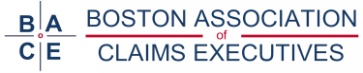 bostonassociationofclaimsexecs.com                     BACE BOARDJon Prouty
Commonwealth Mediation and Conciliation, Inc.
1145 West Chestnut Street
Brockton, MA 02301
jon@commonwealthmediation.comGregory SteenThe Vertex Companies398 Libbey Industrial ParkwayWeymouth, MA 02189781-952-6000gsteen@vertexeng.comKimberly BorzinoArbella  Insurance1100 Crown Colony DriveQuincy, MA 02269617-328-2653Kimberly.borzino@arbella.comSean CarmodyLumber Insurance Cos.1661 Worcester Rd., Suite 300508-872-8111Framingham, MA 01701scarmody@lumberins.comLaura WhittenEnvista Forensics5565 Glenridge Connector, Suite 900Atlanta, GA 30342857-305-1910LauraWhitten@EnvistaForensics.comCOUNSELChristopher D. George, Esq.Melick & Porter, LLPOne Liberty Square, 7th Fl.(617) 523-6200cgeorge@melicklaw.comMembership Form2019 - 2020Name:____________________________________	Company:_________________________________	Address:___________________________________		___________________________________		___________________________________	Telephone: (______)__________________________	Email: 	Memberships:FULL_________PARTNER_______		Full/Paid Membership for the 2019-2020 season is $400.00. Full Membership includes attendance for 2 people from your company/firm at our Fall and Spring claims conference. (golf outing not included) You may also bring additional company/firm members for an additional $50.00 person. Invited insurance company claims people from your company/firm can attend for freeAs a Partner you are signifying that you work for an insurance company as either an adjuster, examiner, claims supervisor, manager or executive. You are entitled the claims conferences for FREE, and will be on our mailing list for future conferences and eventsPlease remit this form along with your check made payable to Boston Association of Claims Executives to:
CMCI1145 W. Chestnut Street, second floorBrockton, MA 02301Attn: Jon ProutyIf you have any questions or concerns, please do not hesitate to contact us. Thank you for your support!